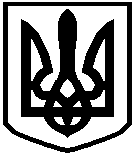 СЛУЖБА СУДОВОЇ ОХОРОНИТериторіальне управління Служби судової охорониу Хмельницькій областіНАКАЗ13.04.2020	м. Хмельницький	№ 122Про оголошення конкурсу на зайняття вакантних посад Територіального управлінняСлужби судової охорони у Хмельницькій областіВідповідно до частини другої статті 163 Закону України «Про судоустрій і статус суддів», Порядку проведення конкурсу для призначення на посади співробітників Служби судової охорони, затвердженого рішенням Вищої ради правосуддя від 30.10.2018 № 3308/0/15-18, зі змінами, внесеними рішенням Вищої ради правосуддя від 04.06.2019 № 1536/0/15-19та на виконання доручення Служби судової охорони від 02.04.2020 № 140 «Про проведення конкурсів у територіальних управліннях Служби судової охорониНАКАЗУЮ:Оголосити конкурс на зайняття 5вакантних посад Територіального управління Служби судової охорони у Хмельницькій області (далі конкурс), який провести 27 квітня 2020 року:провідного спеціаліста відділу по роботі з персоналом – 1 посада;провідного спеціаліста фінансово-економічного відділу – 4 посади.Затвердити умови проведення конкурсу на посади, зазначені упункті 1 цього наказу (додаток 1).Затвердити перелік загальних умов та типових професійно-кваліфікаційних характеристик вакантних посад, зазначенихупункті 1 цього наказу (додатки 2-3).Надати до прес-служби територіального управління Державної судової адміністрації України в Хмельницькій області(далі – ТУ ДСА) оголошення про проведення конкурсу та його умови для оприлюднення на офіційному сайті ТУ ДСА України у Хмельницькій області (відповідальний– начальник відділу по роботі з персоналом ТУ ССО у Хмельницькій області підполковник Служби судової охорони Везденецький С.В.).Здійснити перевірку рівня фізичної підготовки для кандидатів на посади згідно з нормативами, визначеними для відповідної вікової категорії, встановленими наказом Голови Служби судової охорони від 23.12.2019 № 273 «Про затвердження тимчасової інструкції з фізичної підготовки Служби судової охорони» зі змінами, внесеними наказом Служби судової охорони від 03.04.2020 № 144 «Про внесення змін до інструкції Служби судової охорони» та у відповідності до вимог наказу Служби судової охорони від 08.04.2020 № 151 «Про організацію проведення перевірки рівня фізичної підготовленості кандидатів на заміщення вакантних посад співробітників Служби судової охорони в умовах поширення гострої респіраторної хвороби COVID-19, спричиненої коронавірусомSARS-CoV-2» із забезпеченням належних санітарно-гігієнічних умов та в присутності медичних працівників (відповідальні – начальник відділу з професійної підготовки та підвищення кваліфікації ТУ ССО у Хмельницькій області підполковник Служби судової охорони Коцюр В.П. та начальник медичної служби ТУ ССО у Хмельницькій області лейтенант Служби судової охорони Глушко Л.В.).Конкурс проводити з дотриманням вимог чинних нормативно-правових актів та наказів Служби судової охорони щодо запобігання поширенню коронавірусуCOVID-19.Контроль за виконанням цього наказу залишаю за собою.Начальник	полковник Служби судової охорони                                             Сергій МЕЛЬНИКДодаток 1до наказу ТУ ССО у Хмельницькій області від 13.04.2020 № 122УМОВИпроведення конкурсу на зайняття вакантних посад Територіального управління Службисудової охорони у Хмельницькій областіЕтапи проведення конкурсу:І етап: проведення прийому документів, що подаються кандидатами для участі в конкурсі, у період з 09.00 год. 16 квітня по 17.30 год. 23 квітня 2020 року за адресою: м. Хмельницький, вул. Свободи, 36 (відділ по роботі з персоналом – кабінет № 909).ІІ етап: проведення перевірки рівня фізичної підготовленості кандидатів на зайняття вакантних посад співробітників Територіального управління Служби судової охорони,у період з 09.00 год. по 13.00 год. 27 квітня 2020 року.ІІІ етап: проведення тестування професійно-особистісних характеристик за допомогою розв’язання ситуаційних завдань, у період з 14.00 год. 27 квітня 2020 року.ІV етап: проведення із кандидатами співбесіди комісією з проведення конкурсу на зайняття вакантних посад Територіального управління Службисудової охорони у Хмельницькій області, у період з 09.00 год. по 17.30 год. 
28 квітня 2020 року.29 квітня 2020 року – визначенняпереможців конкурсу та других за результатами конкурсу, оприлюднення його результатів.Перелік документів, необхідних для участі в конкурсі:1) письмова заява особи про участь у конкурсі, у якій також зазначається надання згоди на проведення спеціальної перевірки стосовно неї відповідно до Закону України «Про запобігання корупції» і на обробку персональних даних відповідно до Закону України «Про захист персональних даних»;2) копія паспорту громадянина України та ідентифікаційного коду;3) копія (копії) документа (документів) про освіту з додатком (додатками);4) заповнена особова картка визначеного зразка, автобіографія та фотографії розміром 30х40 мм – 2 шт.;5) декларація, визначена Законом України «Про запобігання корупції» за 2019 рік, як кандидата на посаду (роздрукований примірник із сайту Національного агентства з питань запобігання корупції); 6) копія трудової книжки (за наявності);7) медична довідка про стан здоров’я, що дозволяє брати участь у конкурсних випробуваннях (форма 086у або у довільній формі).8) копія військового квитка або посвідчення особи військовослужбовця (для військовозобов’язаних або військовослужбовців).Особа, яка бажає взяти участь у конкурсі, перед складанням кваліфікаційного іспиту пред’являє Комісії для проведення конкурсу на зайняття вакантних посад Територіального управління Служби судової охорони у Хмельницькій області паспорт громадянина України.Інформація про строковість чи безстроковість призначення на посаду:безстроково.Місце, дата та час початку проведення конкурсу:Проведення І (прийомдокументів), ІІ (перевірки рівня фізичної підготовленості) та ІІІ (тестування професійно-особистісних характеристик) та ІV(співбесіди)етапів конкурсу здійснюватиметься у Територіальному управлінні Служби судової охорони у Хмельницькій області, розташованого за адресою: м. Хмельницький, вул. Свободи, 36.Прізвище, ім’я та по батькові, номер телефону особи, яка надає додаткову інформацію з питань проведення конкурсу:Начальник відділу по роботі з персоналом ТУ ССО у Хмельницькій області підполковник Служби судової охорони Везденецький Сергій Васильович (067) 3112281.Додаток 2до наказу ТУ ССО у Хмельницькій області від 13.04.2020 №  122ЗАГАЛЬНІ УМОВИпроведення конкурсу на зайняття вакантної посади провідного спеціаліста відділу по роботі з персоналом Територіального управління Служби судової охорони у Хмельницькій областіОсновні повноваження провідного спеціаліста відділу по роботі з персоналом:1) здійснює координацію діяльності та методичне керівництво закріпленим напрямком роботи у відділі; організовує та забезпечує контроль, аналіз та оцінку стану справ на відповідному напрямку діяльності;2) забезпечує прийом на роботу, переведення, звільнення, відпустки особового складу управління відповідно до чинного законодавства та нормативних документів;2) здійснює роботу із особовими справами співробітників, включаючи їх формування, реєстрацію, облік;3) забезпечує дотримання співробітниками (працівниками) вимог нормативних актів з питань проходження служби, трудового та антикорупційного законодавства;4) приймає участь у розробленні розпорядчих документів з питань проходження служби.Умови оплати праці:посадовий оклад – 5780 гривень відповідно до постанови Кабінету Міністрів України від 03 квітня 2019 року № 289 «Про грошове забезпечення співробітників Служби судової охорони» та наказу Служби судової охорони від 27.12.2019 № 281 «Про установлення посадових окладів співробітників територіальних підрозділів (територіальних управлінь) Служби судової охорони»;грошове забезпечення – відповідно до частини першої статті 165 Закону України «Про судоустрій і статус суддів» складається з посадового окладу, окладу за спеціальним званням, щомісячних додаткових видів грошового забезпечення (підвищення посадового окладу, надбавки, доплати, які мають постійний характер), премії та одноразових додаткових видів грошового забезпечення.3.Кваліфікаційні вимоги.4.Вимоги до компетентності.5. Професійні знання. *У разі коли особа, яка претендує на зайняття вакантної посади, здобула вищу освіту за освітньо-кваліфікаційним рівнем спеціаліста (повну вищу освіту), відповідно до підпункту 2 пункту 2 розділу XV «Прикінцеві та перехідні положення» Закону України «Про вищу освіту» така освіта прирівнюється до вищої освіти ступеня магістра.Додаток 3до наказу ТУ ССО у Хмельницькій області від 13.04.2020 № ____ЗАГАЛЬНІ УМОВИпроведення конкурсу на зайняття вакантної посади провідного спеціаліста фінансово-економічного відділу Територіального управління Служби судової охорони у Хмельницькій області1. Основні повноваження провідного спеціаліста фінансово-економічного відділу:здійснює координацію та методичне керівництво в закріпленій за ним зоні; розробляє поточні та бере участь у розробці перспективних планів роботи підрозділу;бере участь у контролі в межах своєї компетенції, виконання законодавчих та нормативних актів, наказів, розпоряджень керівництва;готує відповідні звіти з пропозиціями для керівництва підрозділу з аналітичним матеріалами щодо визначення пріоритетних напрямків діяльності; здійснює поточний контроль за ефективним використанням фінансових ресурсів, дотриманням кошторисної дисципліни в системі Служби;бере участь у перевірці бюджетної та іншої звітності, що подається центральним органом, що належать до сфери управління Служби, в частині планових показників;готує керівництву відділу та управління на підставі фінансової, бюджетної та іншої звітності, яка подається територіальним управлінням, що належать до сфери управління Служби, оперативну інформацію та інші інформаційно-аналітичні матеріали щодо стану фінансового забезпечення;надає методичну допомогу органам, що належать до сфери управління Служби, з питань планування та використання бюджетних коштів;подає пропозиції керівництву відділу, управління щодо організації роботи з питань формування показників бюджету, фінансування, планування надходжень спеціального фонду, використання коштів у Службі, створення умов для належного розподілу та перерозподілу асигнувань державного бюджету, цільового та ефективного використання фінансових ресурсів.2. Умови оплати праці:1) посадовий оклад – відповідно до постанови Кабінету Міністрів України від 03 квітня 2019 року № 289 «Про грошове забезпечення співробітників Служби судової охорони» та наказу Служби судової охорони від 27.12.2019 № 281 «Про установлення посадових окладів співробітників територіальних підрозділів (територіальних управлінь) Служби судової охорони» – 5780 гривень;2) грошове забезпечення – відповідно до частини першої статті 165 Закону України «Про судоустрій і статус суддів» складається з посадового окладу, окладу за спеціальним званням, щомісячних додаткових видів грошового забезпечення (підвищення посадового окладу, надбавки, доплати, які мають постійний характер), премії та одноразових додаткових видів грошового забезпечення. 3. Кваліфікаційні вимоги.4. Вимоги до компетентності.5. Професійні знання. *У разі коли особа, яка претендує на зайняття вакантної посади, здобула вищу освіту за освітньо-кваліфікаційним рівнем спеціаліста (повну вищу освіту), відповідно до підпункту 2 пункту 2 розділу XV «Прикінцеві та перехідні положення» Закону України «Про вищу освіту» така освіта прирівнюється до вищої освіти ступеня магістра.1. Освіта2. Досвід роботиосвіта у галузі «Гуманітарні науки», «Право», «Воєнні науки, національна безпека, безпека державного кордону».проходження служби в Збройних Силах України, правоохоронних органах або військових формуваннях не менше3-х років.3. Володіння державною мовоювільне володіння державною мовою.1. Наявність лідерських якостейвстановлення цілей, пріоритетів та орієнтирів;багатофункціональність;досягнення кінцевих результатів. 2. Вміння приймати ефективні рішенняздатність швидко приймати рішення та діяти в екстремальних ситуаціях.3. Аналітичні здібностіздатність систематизувати, узагальнювати інформацію; гнучкість; проникливість.4. Управління організацією та персоналоморганізація роботи та контроль; управління людськими ресурсами.5. Особистісні компетенціїпринциповість, рішучість і вимогливість під час прийняття рішень; системність; самоорганізація та саморозвиток; політична нейтральність. 6. Забезпечення громадського порядкузнання законодавства, що регулює діяльність судових та правоохоронних органів; знання системи правоохоронних органів;розмежування їх компетенції, порядок забезпечення їх співпраці.7. Робота з інформацієюзнання основ законодавства про інформацію.1. Знання законодавствазнання: Конституції України, законів України «Про судоустрій і статус суддів», «Про Національну поліцію», «Про запобігання корупції», «Про очищення влади» 2. Знання спеціальногозаконодавствазнання: законів України  «Про звернення громадян», «Про доступдо публічної інформації», «Про інформацію», «Про захист персональних даних»,  «Про Національний архівний фонд та архівні установи»;актів Кабінету Міністрів України з питань організації кадрової роботи та державної служби в державних установах, в тому числі з тими, які містять службову інформацію, рішень Ради суддів України, наказів Державної судової адміністрації України з питань організаційного забезпечення діяльності органів системи правосуддя.1. Освітавища освіта у галузі знань «Управління адміністрування», «Соціальні поведінкові науки», ступінь вищої освіти – магістр*. 2. Досвід роботизагальний стаж роботи з фінансової діяльності – не менше 3-х років.3. Володіння державною мовоювільне володіння державною мовою.1. Наявність лідерських якостейвстановлення цілей, пріоритетів та орієнтирів;стратегічне планування;багатофункціональність;ведення ділових переговорів;досягнення кінцевих результатів. 2. Вміння приймати ефективні рішенняздатність швидко приймати рішення та діяти в екстремальних ситуаціях.3. Аналітичні здібностіздатність систематизувати, узагальнювати інформацію; гнучкість; проникливість.4. Управління організацією та персоналоморганізація роботи та контроль; управління людськими ресурсами; вміння мотивувати підлеглих працівників.5. Особистісні компетенціїпринциповість, рішучість і вимогливість під час прийняття рішень; системність; самоорганізація та саморозвиток; політична нейтральність. 6. Забезпечення громадського порядкузнання законодавства що регулює діяльність судових та правоохоронних органів; знання системи правоохоронних органів;розмежування їх компетенції, порядок забезпечення їх співпраці. 7. Робота з інформацієюзнання основ законодавства про інформацію.1. Знання законодавствазнання: Конституції України, законів України «Про судоустрій і статус суддів», «Про Національну поліцію», «Про запобігання корупції», «Про очищення влади». 2. Знання спеціальногозаконодавстваКодексу законів про працю України, Бюджетного кодексу України, Господарського кодексу України, законів України «Про Вищу раду правосуддя», «Про звернення громадян», «Про доступ до публічної інформації», «Про інформацію», «Про захист персональних даних», «Про публічні закупівлі», актів Кабінету Міністрів України з питань фінансового забезпечення та бухгалтерського обліку; рішень Ради суддів України, наказів Державної судової адміністрації України з питань організаційного забезпечення діяльності органів системи правосуддя.